Бушуйская основная школа – филиал муниципального бюджетного общеобразовательного учреждения «Кириковская средняя школа».РАБОЧАЯ ПРОГРАММАпо курсу «Развитие психомоторики и сенсорных процессов» для учащихся с легкой степенью умственной отсталости 3  класса муниципального бюджетного общеобразовательного учреждения «Кириковская средняя  школа»Составила: учитель высшей квалификационной категории   Ивченко Олег Владимирович2023-2024 учебный годПояснительная записка    Настоящая  рабочая адаптированная образовательная  программа по предмету «Развитие  психомоторики  и сенсорных  процессов» (далее – программа) составлена  на основе основной адаптированной основной образовательной программы  основного общего образования муниципального бюджетного общеобразовательного учреждения «Кириковская средняя школа» для обучающихся с легкой степенью умственной отсталости (интеллектуальными нарушениями), утвержденной приказом по муниципальному бюджетному общеобразовательному учреждению «Кириковская средняя школа» № 296-ОД от 31.08.2023 года, учебного плана 1-4 классов муниципального бюджетного общеобразовательного учреждения «Кириковская средняя школа» по адаптированной образовательной программе для детей с ограниченными возможностями здоровья (легкая степень умственной отсталости) на 2023-2024 учебный год в режиме работы пятидневной рабочей недели,  положения о рабочей программе педагога  муниципального бюджетного общеобразовательного учреждения «Кириковская средняя  школа» реализующего предметы, курсы и дисциплины общего образования от 30 мая 2019 года и  в соответствии с требованиями Федерального государственного образовательного стандарта образования для обучающихся  с легкой степенью умственной отсталости.    Рабочая программа по курсу в том числе учитывает Постановление Главного государственного санитарного врача РФ от 28 сентября 2020 г. N 28 "Об утверждении санитарных правил СП 2.4.3648-20 "Санитарно-эпидемиологические требования к организациям воспитания и обучения, отдыха и оздоровления детей и молодежи»    Рабочая программа по психокоррекционному курсу «Развитие психомоторики и сенсорных процессов» составлена на основе авторской учебной программы курса коррекционных занятий по «Развитию психомоторики и сенсорных процессов» для обучающихся 1-4 классов специальных (коррекционных) образовательных учреждений VIII вида, авторами Л.А. Метиевой, Э.Я Удаловой.    Программа курса «Развитие психомоторных и сенсорных процессов» реализует основные положения Концепции о стандартах специального образования.     В системе предметов образовательной школы курс «Развитие психомоторики и сенсорных процессов» реализует познавательную и социокультурную цели:- максимальная коррекция недостатков познавательных и эмоциональных процессов, моторных и сенсорных функций обучающихся с нарушением интеллекта, на основе создания оптимальных условий познания ребенком каждого объекта, его свойств, качеств, признаков;- дать правильное многогранное представление об окружающей действительности, способствующее оптимизации психического развития ребенка и более эффективной социализации его в обществе.    Для достижения поставленных целей изучения курса «Развитие психомоторных и сенсорных процессов» формируются академические и жизненные компетенции и  осуществляется решение следующих практических задач:- способствовать полноценному психическому и личностному развитию школьника, коррекции недостатков познавательной деятельности обучающихся путем целенаправленного систематического развития у них правильного восприятия цвета, формы, величины, пространственного расположения предметов;- выявлять психологические причины, вызывающие затруднения в процессе адаптации обучающихся к школьному обучению;- развивать и корректировать психические функции учащихся;- развивать способность учащихся к обобщениям; содействовать развитию у воспитанников аналитико-синтетической деятельности, умения сравнивать, классифицировать;- развивать целостную психолого-педагогическую культуру;- научить учащихся сочувствовать другим, сверстникам, взрослым и живому миру; снижать уровень агрессивности;- снижать эмоциональную напряженность учащихся; создавать ситуацию успеха;- корректировать поведение учащихся с помощью игротерапии;- изучать индивидуально-психофизические особенности учащихся;- способствовать развитию мелкой моторики пальцев рук и речи обучающихся, исправлять недостатки их общей моторики совершенствовать их зрительно-двигательную координацию и ориентацию в пространстве.ОБЩАЯ ХАРАКТЕРИСТИКА УЧЕБНОГО ПРЕДМЕТА «РАЗВИТИЕ ПСИХОМОТОРИКИ ИСЕНСОРНЫХ ПРОЦЕССОВ»    Основной задачей образовательного процесса при реализации адаптированной образовательной программы для детей с нарушениями интеллекта в начальной школе является преодоление их психофизических недостатков, препятствующих успешному освоению учебных навыков. В начальных классах фронтальная коррекционно-развивающая направленность учебного процесса сочетается с проведением специальных коррекционно-развивающих занятий «Развитие психомоторики и сенсорных процессов».   Данный курс предполагает создание оптимальных условий познания ребенком каждого объекта в совокупности сенсорных свойств, качеств, признаков. Занятия способствуют формированию у обучающихся правильного многогранного полифункционального представления об окружающей действительности. В свою очередь, оптимизация психического развития ребенка способствует эффективной социализации его в обществе.    Коррекционная работа требует специально созданной предметно-пространственной развивающей среды, к которой относятся сенсорно-стимулирующее пространство, сенсорные уголки, дидактические игры и пособия.    В основе программы лежит комплексный подход. Он предполагает решение на одном занятии разных, но взаимосвязанных задач из нескольких разделов программы. Это способствует целостному психическому развитию ребенка. На занятиях применяются разные формы организации детей: сидя полукругом на стульях или на ковре, находясь за одноместными партами или расположившись в разных концах кабинета, либо за круглым столом.    Программа курса детализирует и раскрывает содержание стандарта, определяет общую стратегию обучения, воспитания и развития обучающихся средствами курса в соответствии с целями стандарта – введение в культуру ребенка.    В программу включены занятия, способствующие овладению представлениями об окружающем мире. Занятия позволяют формировать на основе активизации работы всех органов чувств адекватное восприятие явлений и объектов окружающей действительности в совокупности их свойств.     В программу включены мероприятия, способствующие формированию способности эстетически воспринимать окружающий мир во всем многообразии свойств и признаков его объектов (цветов, вкусов, запахов, звуков, ритмов).     В программе четко просматриваются два основных направления работы: формирование знаний сенсорных эталонов — определенных систем и шкал, являющихся общепринятыми мерками, которые выработало человечество (шкала величин, цветовой спектр, система фонем и др.), и обучение использованию специальных (перцептивных) действий, необходимых для выявления свойств и качеств какого-либо предмета.     Развитие сенсорной системы тесно связано с развитием моторной системы, поэтому в программу включены задачи совершенствования координации движений, преодоления моторной неловкости, скованности движений, развития мелкой моторики руки и др.     Овладение сенсорными эталонами как способами ориентировки в предметном мире, формирование сенсорно- перцептивных действий невозможно без закрепления опыта ребенка в слове. Через все разделы программы в качестве обязательной прошла задача постепенного усложнения требований к проговариванию деятельности обучающихся: от овладения соответствующей терминологией до развернутого сопровождения собственных действий речью и вербального определения цели и программы действий, т. е. планирования.     В каждом занятии предусмотрено программой проведение кинезиологических упражнений для развития межполушарноrо взаимодействия. Эти упражнения улучшают мыслительную деятельность, синхронизируют работу полушарий, способствуют улучшению запоминания, повышают устойчивость внимания, облегчают процесс письма.ОПИСАНИЕ МЕСТА УЧЕБНОГО ПРЕДМЕТА «РАЗВИТИЕ ПСИХОМОТОРИКИ И СЕНСОРНЫХ ПРОЦЕССОВ» В УЧЕБНОМ ПЛАНЕ    Предмет «Развитие психомоторики и сенсорных процессов» входит в коррекционно-развивающую область учебного плана 1-4 классов муниципального бюджетного общеобразовательного учреждения «Кириковская средняя школа» по адаптированной образовательной программе для детей с ограниченными возможностями здоровья (легкая степень умственной отсталости) на 2023-2024 учебный год в режиме работы пятидневной рабочей недели. Рабочая программа рассчитана и рассчитана на 1 год. Всего курс реализуется  в 3 классе в течение 68 часов, 34 учебных недели по 2 часа в неделю.    Завершается реализация программы настоящего курса промежуточной аттестацией в форме зачета, который осуществляется на основании наличия или отсутствия динамики при сопоставлении результатов диагностики познавательных процессов на начало и на конец учебного года.СТРУКТУРА ПРОГРАММЫ УЧЕБНОГО ПРЕДМЕТА «РАЗВИТИЕ ПСИХОМОТОРИКИ И СЕНСОРНЫХ ПРОЦЕССОВ»     Программа «Развитие психомоторики и сенсорных процессов» имеет концентрическую структуру. В каждом последующем классе задания усложняются, увеличивается объем материала, наращивается темп выполнения работы.     Основным содержанием занятий по программе «Развитие психомоторики и сенсорных процессов» являются:- дидактические игры на формирование у воспитанников представлений о цвете, форме, величине и других сенсорных характеристиках окружающих предметов;- упражнения, развивающие внимание, память, мыслительные операции, творческие способности;- пальчиковая гимнастика и задания на коррекцию мелкой моторики пальцев рук;- игры малой и средней подвижности на развитие общей моторики и координации движений учащихся младших классов с нарушением развития.    Структура программы коррекционных занятий по развитию психомоторики и сенсорных процессов включает в себя следующие разделы:- формирование сенсорных эталонов цвета, формы, величины; конструирование предметов;- развитие крупной и мелкой моторики, графомоторных навыков;- кинестетическое и кинетическое развитие;- тактильно-двигательное восприятие;- развитие слухового восприятия и слуховой памяти;- восприятие пространства;- развитие зрительного восприятия и зрительной памяти;- восприятие времени;- развитие мыслительных операций.Описание разделов программы.    Все разделы программы курса занятий взаимосвязаны, по каждому спланировано усложнение заданий. В основе предложенной системы лежит комплексный подход, предусматривающий решение на одном занятии разных, но однонаправленных задач из нескольких разделов программы, способствующих целостному психическому развитию ребенка (развитие мелкой моторки, формирование представлений о форме предмета, развитие тактильного восприятия или упражнения на развитие крупной моторики, пространственная ориентировка в классной комнате, развитие зрительной памяти).Основные методы, используемые при реализации рабочей программы.    Диагностика    Ролевое проигрывание    Анализ ситуаций    Дидактическая игра    БеседаМетоды оценки эффективности психокоррекционной работы.    Оценка эффективности психокоррекционной и развивающей работы проводится качественно и количественно.   Количественная оценка предполагает определение количественных показателей, соответствующих динамике психологических (психических) изменений на различных этапах психокоррекционной работы.    Положительная динамика - 1 балл.    Под положительной динамикой понимаются изменения, в полной мере соответствующие целям и задачам коррекции:- полное усвоение нового опыта, полученного учащимся в ходе коррекционных занятий;- применение данного опыта в новых психокоррекционных ситуациях;- применение данного опыта в учебной и повседневной жизнедеятельности.    Частично положительная динамика - 0,5 балла.    Под частично положительной динамикой понимаются частичные, т. е. не в полной мере соответствующие целям и задачам коррекции, изменения в состоянии учащегося:- частичное усвоение нового опыта;- частичное применение данного опыта в новых учебных и психокоррекционных ситуациях;- затруднение переноса нового опыта в повседневную жизнь.     Отсутствие динамики - 0 баллов.     Под отсутствием динамики понимается невозможность достижения психокоррекционных целей и задач.- нечувствительность учащегося к новому опыту;- невозможность применения новых знаний в незнакомых ситуациях;- невозможность переноса частично усвоенного опыта в повседневную жизнь.2. Планируемые результаты освоения предмета.ЛИЧНОСТНЫЕ И ПРЕДМЕТНЫЕ РЕЗУЛЬТАТЫ ИЗУЧЕНИЯ УЧЕБНОГО ПРЕДМЕТА «РАЗВИТИЕ ПСИХОМОТОРИКИ И СЕНСОРНЫХ ПРОЦЕССОВ»    В результате целенаправленной деятельности на занятиях по развитию психомоторики и сенсорных процессов происходит достижение двух видов результатов, личностных и предметных.Личностные результаты:- целенаправленно выполнять действия по инструкции;-самопроизвольно согласовывать свои движения и действия;- опосредовать свою деятельность речью;- определять и высказывать самые простые общие для всех людей правила поведения при сотрудничестве (этические нормы);- уметь адекватно оценивать свои силы, понимать, что можно и чего нельзя;-развивать у ребёнка любознательность, наблюдательность, способность замечать новое;Предметные результаты:- ориентироваться на сенсорные эталоны;- узнавать предметы по заданным признакам;- сравнивать предметы по внешним признакам;-классифицировать предметы по форме, величине, цвету;- составлять сериационные  ряды предметов и их изображений по разным признакам;- практически выделять признаки и свойства объектов и явлений;- давать полное описание объектов и явлений;- различать противоположно направленные действия и явления;- определить последовательность событий;- ориентироваться в пространстве;    Своевременная психолого-педагогическая помощь учащимся начальных классов является необходимой предпосылкой их успешного обучения и воспитания в среднем и старшем звене.Учащиеся должны уметь:- целенаправленно выполнять действия по трёх- и четырёхзвенной инструкции педагога;- дорисовывать незаконченные изображения;- группировать предметы по двум заданным признакам формы, величины или цвета, обозначать словом;- составлять цветовую гамму от тёмного до светлого тона разных оттенков;- конструировать предметы из 5-6 деталей, геометрических фигур;- определять на ощупь поверхность предметов, обозначать в слове качества и свойства предметов;- зрительно дифференцировать 2-3 предмета по неярко выраженным качествам, определять их словом;- классифицировать предметы и явления на основе выделенных свойств и качеств;- различать запахи и вкусовые качества, называть их;- сравнивать предметы по тяжести на глаз, взвешивать на руке;- действовать по звуковому сигналу; адекватно ориентироваться на плоскости и в пространстве; выражать пространственные отношения с помощью предлогов;- определять время по часам.3. Содержание учебного предмета.Обследование детей, комплектование групп для коррекционных занятий  (2 часа).Раздел 1. Формирование сенсорных эталонов цвета, формы, величины; конструирование предметов (16 часов).Соотнесение геометрических фигур с предметами окружающей обстановки. Сравнение и обозначение словом формы 3-4 предметов. Сравнение двух объёмных геометрических фигур – круга и овала. Комбинирование разных форм из геометрического конструктора. Сравнение и обозначение словом величин разных предметов по двум параметрам (длинный и широкий, узкий и короткий). Сопоставление частей и деталей предмета по величине. Составление сериационных рядов из 4-5 предметов по заданному признаку величины. Цветовой спектр. Цвета тёплые и холодные. Узнавание предмета по его отдельным частям. Составление предмета или целостной конструкции из более мелких деталей (5-6 деталей). Составление целого из частей на разрезном наглядном материале (4-5 деталей с разрезами по диагонали и вертикали).Раздел 2. Развитие крупной и мелкой моторики, графомоторных навыков (15 часов).Развитие согласованности движений на разные группы мышц (броски в цель, кольцеброс, игры с мячом, обручем). Обучение целенаправленным действиям по трёхзвенной инструкции педагога. Развитие моторики руки. Пальчиковая гимнастика с речевым сопровождением. Совершенствование точности движений (завязывание, развязывание, застёгивание). Обводка контуров изображений предметов и геометрических фигур, дорисовывание незаконченных геометрических фигур. Рисование бордюров. Графический диктант (зрительный и на слух). Вырезание ножницами из бумаги по контуру предметных изображений. Работа в технике «объёмной» и «рваной» аппликации.Раздел 3. Кинестетическое и кинетическое развитие (2 часа).Формирование ощущений от статических и динамических поз различных мелких частей лица и тела (глаза, рот, пальцы…). Выполнение упражнений по заданию педагога, вербализация собственных ощущений. Выразительность движений – имитация животных (походка гуся, зайца, кенгуру…), инсценирование.Раздел 4. Тактильно-двигательное восприятие (6 часов).Определение различных свойств и качеств предметов на ощупь (мягкие – жёсткие, мелкие – крупные). Восприятие поверхности на ощупь (гладкая – шершавая; колючая - пушистая). Нахождение на ощупь контура нужного предмета из 2-3 предложенных. Работа с глиной, тестом и пластилином (раскатывание, скатывание, вдавливание). Игры с сюжетной мозаикой.Раздел 5. Развитие слухового восприятия и слуховой памяти (2 часа).Определение направления звука в пространстве (справа – слева – спереди – сзади). Выполнение действий по звуковому сигналу. Различение мелодий по темпу; прослушивание музыкальных произведений. Развитие чувства ритма.Раздел 6. Развитие восприятия пространства (5 часов).Ориентировка в помещении по инструкции педагога. Понятия: выше – ниже, левее – правее, рядом и др. Вербальное обозначение пространственных отношений с использованием предлогов. Развитие пространственного праксиса. Моделирование пространственного расположения объектов относительно друг друга (мебели в комнате) по инструкции педагога. Ориентировка на вертикально расположенном листе бумаги. Деление листа на глаз на 2 и 4 равные части. Пространственная ориентировка на поверхности парты, расположение и перемещение предметов по инструкции педагога.Раздел 7. Восприятие времени (4 часов).Определение времени по часам. Объёмность времени (сутки, неделя, месяц, год). Длительность временных интервалов (1 час, 1 минута, 1 секунда). Времена года, их закономерная смена.Раздел 8. Развитие мыслительных операций (16 часов)Формирование умения устанавливать причинно-следственных связей; нахождение элементарных аналогий, формирование понимания скрытого смысла, развитие адекватных реакций на юмор4. Тематическое планирование с указанием часов на освоение каждой темы.Необходим 1 час в расписание  до 24.05.20245. Список литературы, используемый при оформлении рабочей программы.1.	Айхингер А., В. Холл "Психодрама в детской групповой терапии".М: ГЕНЕЗИС,2003.2.	Бабкина Н. В. Радость познания. - М.: 2000 г.3.	Вагапова Д. X. "Риторика в интеллектуальных играх и тренингах". -М.: Цитадель, 1999.4.	Винник М. О. "Задержка психического развития". - Ростов - на -Дону: "ФЕНИКС", 2007.5.	Гунина Е. В. "Диагностика и коррекция мышления неуспевающих школьников". - КЛИО, 1997.6.	Зинкевич - Евстигнеева Т. Д., Тихонова Е. А. "Проективная диагностика в сказкотерапии". - СПб "РЕЧЬ", 2003.7.	Игры - обучение, тренинг, досуг...// Под ред. В. В. Петруссинского. В 4-х томах. - М.: Новая школа, 1994.8.	Ильина М. В. "Чувствуем, познаѐм, размышляем". - М.: АРКТИ, 2004.9.	Истратова О. Н. "Практикум по детской психокоррекции: Игры, упражнения, техники". - Ростов-на-Дону "Феникс", 2008.10.	Карелина И. О. "Эмоциональное развитие детей". - Ярославль: "Академия развития", 2006.11.	Кипнис М. "128 лучших игр и упражнений для любого тренинга. Как зарядить, оживить, настроить и сплотить группу". - М.: "aCT", СПб: Прайм - ЕВРОЗНАК, 2009.12.	Козак О. Н. "Путешествие в страну игр". - СПб.: "Союз", 1997.13.	Комплексная методика психомоторной коррекции. Под ред. А. В. Семенович, 1998 г.14.	Кряжева Н. Л. "Мир детских эмоций". - Ярославль: "Академия развития", 2001.15.	Леванова Е. А., Волошина А. Е. "Игра в тренинге. Возможности игрового взаимодействия". - ПИЕЕР, 2009 г.16.	Локалова Р. П. "90 уроков психологического развития младших школьников". - М.: 1995.17.	Любимова Т. Е. "Учить не только мыслить, но и чувствовать". -Чебоксары: "КЛИО", 1994.18.	Никольская И. Л., Тигранова Л. И. "Еимнастика для ума" - М.: 199719.	Практикум по психологическим играм с детьми и подростками //Под ред. Битяновой М. Р. - ПИЕЕР, 2002.20.	Прутченков А. С. "Свет мой, зеркальце, скажи". - М.: Новая школа, 199621.	Ромашкова Е. И. "Игровые модели интеллектуального досуга в семье и школе". - Владимир, 1997.22.	Руководство практического психолога: психологические программы развития личности в подростковом и старшем школьном возрасте //Под ред. И. В. Дубровиной. - М.: Академия, 1995.23.	Семенович А. В. "Нейропсихологическая коррекция в детском возрасте. Метод замещающего онтогенеза" - М.: ЕЕНЕЗИС, 2007 г.24.	Семенченко П. М. "399 задач для развития ребѐнка". - М.: 200025.	Фопелъ К. "Как научить детей сотрудничать" в 4-х томах. М.: ЕЕНЕЗИС, 2001.26.	Цзен Н. В., Пахомов Ю. В. "Психотехнические игры и упражнения в спорте". - М: КЛАСС. 2001 г.27.	Чистякова М. И. "Психогимнастика". - М: Просвещение, 199028.	Шмаков С, Безбородова Н. "От игры к самовоспитанию: сборник игр-коррекций". - М: Новая школа, 1993.СОГЛАСОВАНО:заместитель директора по учебно-воспитательной работе Сластихина Н.П._______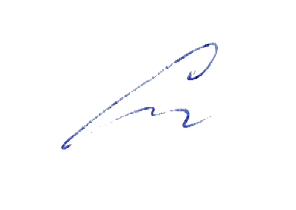 «31» августа 2023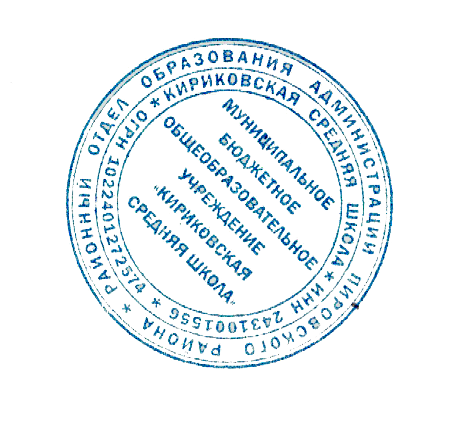 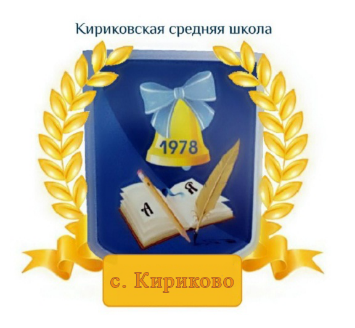 УТВЕРЖДАЮ:Директор муниципального бюджетного общеобразовательного учреждения «Кириковская средняя школа»_________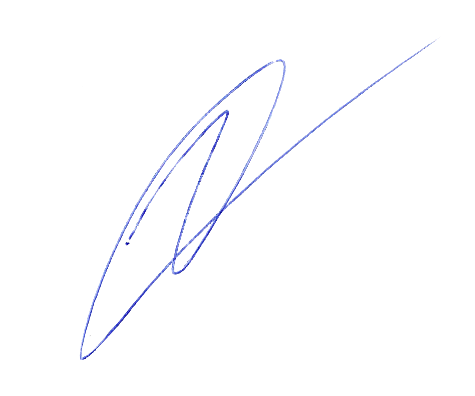 Ивченко О.В.«31» августа 2023 года№Кол-во ч.Тема занятияЦели занятияФорма урокаДеятельность учащихсяДата проведения1-22Определение уровня интеллектуального развития ребенка.Обследование вновь прибывших детей. Формирование групп для коррекционных занятий.ДиагностикаВыполнение тестовых задач01.09.202305.09.2023Формирование сенсорных эталонов цвета, формы, величины, конструирование предметовФормирование сенсорных эталонов цвета, формы, величины, конструирование предметовФормирование сенсорных эталонов цвета, формы, величины, конструирование предметовФормирование сенсорных эталонов цвета, формы, величины, конструирование предметовФормирование сенсорных эталонов цвета, формы, величины, конструирование предметовФормирование сенсорных эталонов цвета, формы, величины, конструирование предметовФормирование сенсорных эталонов цвета, формы, величины, конструирование предметов31Cоотнесение цвета реального предмета с эталоном; учить дифференцировать желтый – оранжевый – коричневый.Формирование сенсорных эталонов цветаПрактическое занятиеГрупповая и индивидуальная работа08.09.202341Использование цвета для обозначения предметов: дети обозначают фишками определенных цветов предметы в сказке или стихотворении, которые читает учитель.Развитие предпосылок символической деятельности мышленияПрактическое занятиеГрупповая и индивидуальная работа12.09.202351Соотношение предметов по цвету («Подбери кукле однотонную одежду»).Формирование сенсорных эталонов цветаДидактическая игра «Подбери кукле однотонную одежду»Работа в группах15.09.202361Выбор и группировка предметов на скорость.Формирование сенсорных эталонов формы, величиныПрактическое занятиеРабота в группах19.09.20237-82Группировка предметов по самостоятельно выделенному признаку; обозначение словом. Сравнение и группировка предметов по форме, величине и цвету.Формирование сенсорных эталонов цвета, формы, величиныПрактическое занятиеСравнительный анализ предметов по самостоятельно выделенному признаку22.09.202326.09.202391Сравнение и обозначение словом величины разных предметов по двум параметрам (длинный и широкий, узкий и короткий и т. Д.).Формирование сенсорных эталонов формы, величиныПрактическое занятиеСравнительный анализ предметов по двум параметрам29.09.2023101«Составь геометрическую фигуру» (из ее частей).Конструирование предметовПрактическое занятиеРабота в группах03.10.2023111Составление сериационных рядов по величине из 4-5 предметов.Развитие сенсорных эталонов величиныПрактическое занятиеРабота в группах06.10.2023121Дидактическая игра «Цветик-семицветик».Развитие сенсорных эталонов цвета, формы, величиныДидактическая играРабота в группах10.10.202313-142Выкладывание рядов из чередующихся трех элементов (по цвету, форме, величине).Развитие сенсорных эталонов цвета, формы, величиныПрактическое занятиеИндивидуальная работа13.10.202317.10.2023151Дидактическая игра «Колумбово яйцо».Развитие сенсорных эталонов цвета, формы, величиныДидактическая играРабота в группах20.10.202316-183Составление предмета или целостной конструкции из мелких деталей (пазлы, настольный «Лего»).Конструирование предметовПрактическое занятиеНастольный «Лего»Индивидуальная работа24.10.202327.10.202307.11.2023Развитие крупной и мелкой моторики, графомоторных навыков.Развитие крупной и мелкой моторики, графомоторных навыков.Развитие крупной и мелкой моторики, графомоторных навыков.Развитие крупной и мелкой моторики, графомоторных навыков.Развитие крупной и мелкой моторики, графомоторных навыков.Развитие крупной и мелкой моторики, графомоторных навыков.Развитие крупной и мелкой моторики, графомоторных навыков.191Развитие согласованности движений на разные группы мышц (по инструкции педагога).Развитие крупной моторикиПрактическое занятиеИндивидуальная работа10.11.202320-212Пальчиковая гимнастика с речевым сопровождением.Развитие мелкой моторикиПрактическое занятиеИндивидуальная работа14.11.202317.11.202322-232Штриховка в разных направлениях и рисование по трафарету. Обводка контуров предметных изображений.Развитие мелкой моторики и графомоторных навыковПрактическое занятиеИндивидуальная работа21.11.202324.11.2023241Совершенствование точности мелких движений рук (завязывание, развязывание, шнуровка, застегивание).Развитие мелкой моторикиПрактическое занятиеИндивидуальная работа28.11.2023251«Где мы были, мы не скажем, а что делали, покажем»; «Угадай, кто я?» (по пантомиме).Развитие крупной и мелкой моторикиИгровые упражненияРабота в группах01.12.2023261Рисование бордюров по образцу.Развитие крупной и мелкой моторики, графомоторных навыков.Дидактическая игра «Расставь значки в фигурах».Индивидуальная работа05.12.202327-293Графический диктант (зрительный и на слух).Выявление отклонений в развитииТестИндивидуальная работа08.12.202312.12.202315.12.202330-312Вырезание ножницами из бумаги по контуру предметных изображений – новогодние снежинки.Развитие крупной и мелкой моторики, графомоторных навыков.Практическое занятиеИндивидуальная работа и в группах19.12.202322.12.202332-332Работа в технике «объемной» и «рваной» аппликации.Развитие крупной и мелкой моторики, графомоторных навыков.Практическое занятиеРабота в группах26.12.202329.12.2023Кинестетическое и кинетическое развитиеКинестетическое и кинетическое развитиеКинестетическое и кинетическое развитиеКинестетическое и кинетическое развитиеКинестетическое и кинетическое развитиеКинестетическое и кинетическое развитиеКинестетическое и кинетическое развитие34-352Выразительность движений (имитация повадок животных, инсценирование школьных событий).Кинестетическое и кинетическое развитиеИгровые упражненияРабота в группах09.01.202412.01.2024Тактильно-двигательное восприятиеТактильно-двигательное восприятиеТактильно-двигательное восприятиеТактильно-двигательное восприятиеТактильно-двигательное восприятиеТактильно-двигательное восприятиеТактильно-двигательное восприятие36-372Определение на ощупь предметов; выделение разных свойств и качеств (мягкие и жесткие; крупные и мелкие предметы).Развитие тактильно-двигательного восприятияДидактическая игра «Волшебный мешочек».Работа в группах16.01.202419.01.2024381Работа с пластилином (раскатывание, скатывание, вдавливание). Лепка «Овощи».Развитие тактильно-двигательного восприятияПрактическое занятиеИндивидуальная работа и в группах23.01.2024391Дидактическая игра «Что бывает………(пушистое)».Развитие тактильно-двигательного восприятияДидактическая играИндивидуальная работа и в группах26.01.202440-412Игры с сюжетной мозаикой.Развитие тактильно-двигательного восприятияПрактическое занятиеИндивидуальная работа и в группах30.01.202402.02.2024Развитие слухового восприятия и слуховой памятиРазвитие слухового восприятия и слуховой памятиРазвитие слухового восприятия и слуховой памятиРазвитие слухового восприятия и слуховой памятиРазвитие слухового восприятия и слуховой памятиРазвитие слухового восприятия и слуховой памятиРазвитие слухового восприятия и слуховой памяти421Развитие чувства ритма.Развитие слухового восприятия и слуховой памятиДидактическая игра «Мы барабанщикиРабота в группах06.02.2024431Различение мелодий по темпу.Развитие слухового восприятия и слуховой памятиПрактическое занятиеРабота в группах09.02.2024Развитие восприятия пространстваРазвитие восприятия пространстваРазвитие восприятия пространстваРазвитие восприятия пространстваРазвитие восприятия пространстваРазвитие восприятия пространстваРазвитие восприятия пространства441Обучение ориентировке на листе бумаги. («Рисунок по инструкции», игра «Муха» - ориентация по клеточкам).Развитие восприятия пространстваПрактическое занятиеИндивидуальная работа и в группах13.02.2024451Расположение предметов в вертикальном и горизонтальном полях листа.Развитие восприятия пространстваПрактическое занятиеИндивидуальная работа и в группах16.02.202446-472Дидактическая игра «Лабиринт».Развитие восприятия пространстваДидактическая играРабота в группах20.02.202427.02.2024481Построение комбинаций из геометрических фигур, конструктора по словесной инструкции.Развитие восприятия пространстваПрактическое занятиеИндивидуальная работа и в группах01.03.2024Восприятие времениВосприятие времениВосприятие времениВосприятие времениВосприятие времениВосприятие времениВосприятие времени491Дидактическая игра «Расположи по порядку» (времена года, части суток).Развитие восприятия времениДидактическая играРабота в группах05.03.2024501Лото «Времена года».Развитие восприятия времениДидактическая играРабота в группах12.03.202451-522Определение времени по часам.Развитие восприятия времениПрактическое занятиеИндивидуальная работа15.03.202419.03.2024Развитие мыслительных операцийРазвитие мыслительных операцийРазвитие мыслительных операцийРазвитие мыслительных операцийРазвитие мыслительных операцийРазвитие мыслительных операцийРазвитие мыслительных операций531Дидактическая игра «Назови одним словом»Развитие мыслительных операцийДидактическая играРабота в группах22.03.202454-552«Волшебные картинки» - как геометрические фигуры можно превратить в изображение какого-либо предмета.Развитие мыслительных операцийПрактическое занятиеИндивидуальная работа и в группах02.04.202405.04.202456-572Дидактическая игра «Четвертый – лишний».Развитие мыслительных операцийДидактическая играРабота в группах09.04.202412.04.202458-592Коррекция интеллектуального развития (Упражнения «Закончи предложения», «Ленточки»).Коррекция интеллектуального развитияПрактическое занятиеРабота в группах16.04.202419.04.202460-612Дидактическая игра «Разрезные картинки».Развитие мыслительных операцийДидактическая играРабота в группах23.04.202426.04.2024621Промежуточная аттестация в форме зачетаФиксация достижений обучающихся на основе сопоставления данных диагностик на начало и конец годаПрактическое занятиеРешение ситуационных задач03.05.202463-642Коррекция интеллектуального развития (Упражнение «Твердый – мягкий», игра «Буквенная эстафета»)Развитие мыслительных операцийПрактическое занятиеИндивидуальная работа и в группах07.05.202414.05.2024651Упражнения на решение изображенных на картинке ситуаций; оперируя мысленными образами представлениями: «Как мальчику достать мячик?», «Как Саше накормить кролика?», «Помоги ребятам украсить зал».Формирование и развитие умения анализировать ситуациюПрактическое занятиеРешение ситуационных задач17.05.2024661Формирования умения анализировать сюжеты со скрытым смыслом («В парикмахерской», «У врача», «Во дворе» и др.).Формирование и развитие умения анализироватьПрактическое занятиеРешение ситуационных задач21.05.2024671Задания на формирование понимания последовательности событий, изображенных на картинках («Купание куклы», «Утро Сережи», «Лепка снеговика» и др.).Формирование понимания последовательности событий,Практическое занятиеРешение ситуационных задач, загадок24.05.2024681Дидактическая игра «Найди различие и сходство».Диагностика развития психомоторных и сенсорных процессовДидактическая играРабота в группах и индивидуально